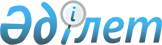 О внесении изменений и дополнения в некоторые указы Президента Республики КазахстанУказ Президента Республики Казахстан от 9 ноября 2022 года № 1068
      ПОСТАНОВЛЯЮ:
      1. Переименовать республиканские государственные учреждения согласно приложению к настоящему Указу.
      2. Утвердить прилагаемые изменения и дополнение, которые вносятся в некоторые указы Президента Республики Казахстан.
      3. Комитету национальной безопасности Республики Казахстан в установленном законодательством Республики Казахстан порядке принять меры, вытекающие из настоящего Указа. 
      4. Настоящий Указ вводится в действие со дня его подписания и подлежит официальному опубликованию.  ПЕРЕЧЕНЬ 
переименовываемых республиканских государственных учреждений
      1. Республиканское государственное учреждение "Департамент Комитета национальной безопасности Республики Казахстан по городу Нур-Султану" в республиканское государственное учреждение "Департамент Комитета национальной безопасности Республики Казахстан по городу Астане".
      2. Республиканское государственное учреждение "Управление пограничного контроля "Нұр-Сұлтан" Пограничной службы Комитета национальной безопасности Республики Казахстан" в республиканское государственное учреждение "Управление пограничного контроля "Астана" Пограничной службы Комитета национальной безопасности Республики Казахстан".
      3. Республиканское государственное учреждение "Центральный военный госпиталь с поликлиникой Комитета национальной безопасности Республики Казахстан в городе Нур-Султане" в республиканское государственное учреждение "Центральный военный госпиталь с поликлиникой Комитета национальной безопасности Республики Казахстан".  ИЗМЕНЕНИЯ И ДОПОЛНЕНИЕ, 
которые вносятся в некоторые указы Президента Республики Казахстан
      1. В Указе Президента Республики Казахстан от 1 апреля 1996 года № 2922 "Об утверждении Положения о Комитете национальной безопасности Республики Казахстан":
      в Положении о Комитете национальной безопасности Республики Казахстан, утвержденном вышеназванным Указом:
      пункт 9 изложить в следующей редакции:
      "9. Местонахождение Комитета национальной безопасности: Республика Казахстан, 010000, город Астана, район "Есиль", улица Сығанақ, 66.";
      в пункте 15:
      подпункт 171) изложить в следующей редакции:
      "171) разработка и утверждение инструкции по защите государственных секретов в органах национальной безопасности;";
      подпункт 177) изложить в следующей редакции:
      "177) согласование цен на товары (работы, услуги), производимые республиканским государственным предприятием на праве хозяйственного ведения "Алмас" Комитета национальной безопасности в рамках объемов работ (услуг), финансируемых из республиканского бюджета;";
      подпункт 188) изложить в следующей редакции:
      "188) для служебного пользования;";
      дополнить подпунктом 313-1) следующего содержания:
      "313-1) анализ, мониторинг и выявление системных проблем, поднимаемых физическими и юридическими лицами в обращениях (заявлениях, жалобах), запросах, предложениях, откликах и сообщениях, в пределах своей компетенции;";
      подпункт 326) изложить в следующей редакции:
      "326) для служебного пользования;";
      подпункт 351) исключить;
      в разделе "Перечень республиканских государственных учреждений – территориальных органов, находящихся в ведении Комитета национальной безопасности и его ведомств":
      в подразделе "Комитет национальной безопасности" строку, порядковый номер 15, изложить в следующей редакции:
      "15. Департамент Комитета национальной безопасности Республики Казахстан по городу Астане.";
      в подразделе "Пограничная служба Комитета национальной безопасности" строку, порядковый номер 15, изложить в следующей редакции:
      "15. Управление пограничного контроля "Астана" Пограничной службы Комитета национальной безопасности Республики Казахстан.";
      в разделе "Перечень республиканских государственных учреждений, находящихся в ведении Комитета национальной безопасности и его ведомств":
      в подразделе "Комитет национальной безопасности" строку, порядковый номер 3, изложить в следующей редакции:
      "3. Центральный военный госпиталь с поликлиникой Комитета национальной безопасности Республики Казахстан.".
      2. В Указе Президента Республики Казахстан от 10 декабря 1999 года № 282 "Вопросы Пограничной службы Комитета национальной безопасности Республики Казахстан":
      в Положении о Пограничной службе Комитета национальной безопасности Республики Казахстан, утвержденном вышеназванным Указом:
      пункт 8 изложить в следующей редакции:
      "8. Местонахождение юридического лица: Республика Казахстан, 010000, город Астана, район "Сарыарка", улица Желтоксан, 48.";
      в разделе "Перечень территориальных подразделений, находящихся в ведении Пограничной службы" строку, порядковый номер 15, изложить в следующей редакции:
      "15. Управление пограничного контроля "Астана" Пограничной службы Комитета национальной безопасности Республики Казахстан.".
      3. В Указе Президента Республики Казахстан от 14 ноября 2014 года № 954 "О мерах по дальнейшему совершенствованию деятельности органов национальной безопасности Республики Казахстан":
      в Положении о Службе правительственной связи Комитета национальной безопасности Республики Казахстан, утвержденном вышеназванным Указом:
      пункт 8 изложить в следующей редакции:
      "8. Местонахождение юридического лица: Республика Казахстан, 010000, город Астана, район "Есиль", улица Сығанақ, 49.".
      4. Секретно.
      5. В Указе Президента Республики Казахстан от 18 сентября 2019 года № 163 "О некоторых вопросах Комитета национальной безопасности Республики Казахстан":
      в Положении о Службе внешней разведки Комитета национальной безопасности Республики Казахстан, утвержденном вышеназванным Указом:
      пункт 8 изложить в следующей редакции: 
      "8. Местонахождение юридического лица: Республика Казахстан, 010000, город Астана, район "Есиль", проспект Мәңгілік Ел, 8.". 
      6. В Указе Президента Республики Казахстан от 13 марта 2020 года № 282 "О некоторых вопросах Комитета национальной безопасности Республики Казахстан":
      в Положении об Авиационной службе Комитета национальной безопасности Республики Казахстан, утвержденном вышеназванным Указом:
      пункт 8 изложить в следующей редакции: 
      "8. Местонахождение юридического лица: Республика Казахстан, 010000, город Астана, район "Алматы", улица Жанайдара Жирентаева, 1/1.". 
					© 2012. РГП на ПХВ «Институт законодательства и правовой информации Республики Казахстан» Министерства юстиции Республики Казахстан
				
      Президент Республики Казахстан

К. Токаев 
ПРИЛОЖЕНИЕ  
к Указу Президента 
Республики Казахстан 
от 9 ноября 2022 года 
№ 1068      УТВЕРЖДЕНЫ
Указом Президента
Республики Казахстан
от 9 ноября 2022 года
№ 1068  